Inverurie Academy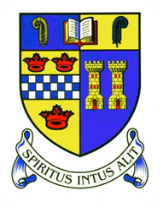 S4 Options ProcessIndividual Options for S4Deadline date for submission to your Guidance teacher:  Friday 10th March 2017Progression PathwayWe would like you to consider your progression pathway in Inverurie Academy.  Looking at the courses on offer please indicate the subjects you are considering undertaking in your S5 and S6 if you were to remain in school.  Aberdeenshire Council is the data controller.  Pupil Name:	Registration class:PreferencePreferencePreferencePreferencePreferenceSubjectTeacher SignatureLevel1English2Maths3456Reserve Subjects in Order of PreferenceReserve Subjects in Order of PreferenceReserve Subjects in Order of PreferenceReserve Subjects in Order of PreferenceReserveSubjectTeacher SignatureLevel12‘Skills for Work’ College CoursesTickI have completed my college application form and submitted it to my Guidance teacher.I understand that if I was successful in being selected for college, this would mean missing one full day of classes.  I know that this would mean catching up with work missed in my own time. Parent/Carer NameSignatureDateGuidance Teachers’ SignatureGuidance Teachers’ SignatureDateDate